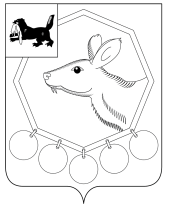 6.11.2019г.№ 3/2РОССИЙСКАЯ ФЕДЕРАЦИЯИРКУТСКОЙ ОБЛАСТИМУНИЦИПАЛЬНОЕ ОБРАЗОВАНИЕ«БАЯНДАЕВСКИЙ РАЙОН»ДУМАРЕШЕНИЕО ДОСРОЧНОМ СЛОЖЕНИИ ПОЛНОМОЧИЙ (ОТСТАВКИ) ДЕПУТАТА ДУМЫ МУНИЦИПАЛЬНОГО ОБРАЗОВАНИЯ «БАЯНДАЕВСКИЙ РАЙОН» Ю.С. МАНЖУЕВАНа основании письменного заявления депутата Думы МО «Баяндаевский район» Ю.С. Манжуева, в соответствии с пунктом 2) части 10 статьи 40 Федерального закона от 6 октября 2003 года № 131-ФЗ «Об общих принципах организации местного самоуправления в Российской Федерации», пунктом 2 части 24 статьи 32 Устава муниципального образования «Баяндаевский район»,ДУМА РЕШИЛА:1. Принять 01.11.2019г. отставку (добровольное сложение полномочий) депутата Думы муниципального образования «Баяндаевский район» Юрия Сергеевича Манжуева по собственному желанию.2. Опубликовать настоящее решение в районной газете «Заря» и на официальном сайте муниципального образования «Баяндаевский район» в информационно - телекоммуникационной сети «Интернет».3. Настоящее Решение вступает в силу с момента его принятия Думой муниципального образования «Баяндаевский район».Председатель Думы муниципального образования«Баяндаевский район»В.Т. Еликов